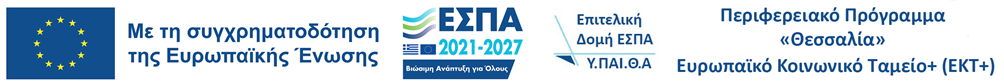 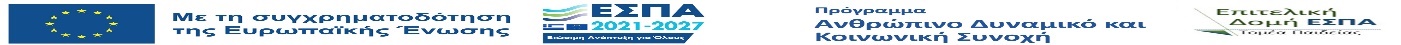 Α Ι Τ Η Σ ΗΕπώνυμο: ………………………………………Όνομα: ………………………………………….Όνομα πατέρα: …………………………….Α.Μ.: ………………………………………………Ειδικότητα: ……………………………………Σχολείο οργανικής θέσης:…………………………………………………………Σχολείο υπηρέτησης:……………………………………………………………Σταθερό Τηλέφωνο: …………………………Κινητό Τηλέφωνο: ………………………………Θ Ε Μ Α«Χορήγηση άδειας άσκησης Ιδιωτικού έργου  εργασίας με αμοιβή»Τρίκαλα, …………………………Σημείωση:Η αίτηση πρέπει να είναι προγενέστερη της έναρξης απασχόλησηςΠΡΟΣ:ΔΙΕΥΘΥΝΣΗ Π/ΘΜΙΑΣ  ΕΚΠ/ΣΗΣΤΡΙΚΑΛΩΝΠαρακαλώ να μου χορηγήσετε άδεια άσκησης ιδιωτικού έργου με αμοιβή σύμφωνα με το άρθρο 31 του Ν. 3528/2007,προκειμένου να....................................................................…………………………………………………………………………………………(περιγραφή απασχόλησης)…………………………………………………………………………………………………………………………………………..(περιγραφή εργοδότη)……………………………………………………... …………………………………………………………………………………….……Για το χρονικό διάστημα από…………………………………………… ………………………έως………………………………………………………….Το ως άνω έργο θα παρέχεται για …… ώρες την εβδομάδα και σε ώρες εκτός της λειτουργίας της υπηρεσίας μου, δηλαδή από………………………………………………………….έως………………………………………………………….Σχετικά σας δηλώνω ότι δε μου έχει χορηγηθεί άλλη άδεια άσκησης ιδιωτικού έργου με αμοιβή, ή μου έχει χορηγηθεί για ……..ώρες  την εβδομάδα στο ……………………………………..……………………………………………………κατά το τρέχον σχολικό έτος ………………Συνημμένα Δικαιολογητικά:1. Βεβαίωση Φορέα Απασχόλησης από την οποία προκύπτει το είδος απασχόλησης, το αντικείμενο, ο χρόνος εργασίας και το διάστημα απασχόλησης2. Βεβαίωση Σχ. Μονάδας περί μη παρακώλυσης έργου3. …………………………………………….(άλλο)Ο / Η Αιτών/Αιτούσα…………………………………………………………….